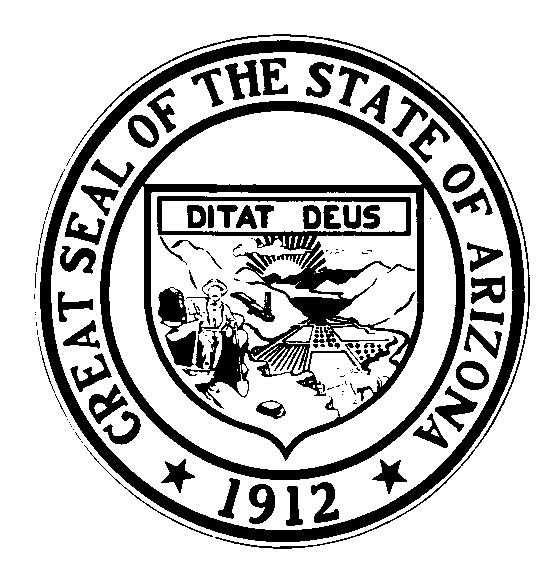  LEGISLATIVE AND GOVERNMENT INTERNSHIP PROGRAMPLEASE CHECK THE INTERNSHIP PROGRAMS FOR WHICH YOU ARE APPLYING. YOU MAY APPLY TO ALL PROGRAMS, BUT SUBMIT ONLY ONE APPLICATION. (Click on the box to check it)	Arizona Governor’s Office	Arizona Legislature (Senate and House of Representatives)	Arizona Supreme CourtTHIS APPLICATION MUST INCLUDE*:	Application	Unofficial Transcript	Personal Statement (question 7 of the application)	Letters of Recommendation (two current academic or professional letters)	Résumé*Please see your university’s website or your campus coordinator for any additional requirements and information, including your university housing contracts. LEGISLATIVE AND GOVERNMENT INTERNSHIP PROGRAMAPPLICATION (Please Type)REMEMBER:  All applications must include: Transcripts – An unofficial transcript (from your current university and each institution if more than 12 credit hours were awarded). 2. 	Personal Statement (see # 7 above). 3. 	Letters of Recommendation – Include two (2) current academic or professional letters of recommendation from either a work supervisor or professor. *Please do not include letters from colleagues, coworkers, family members or friends. 4.	Résumé  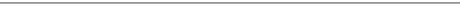 Interns serve at the pleasure of the presiding officer and shall conduct themselves in a professional manner at all times. Failure to complete the internship or dismissal from the internship may affect the amount of the stipend and may result in a failing grade and/or no class credit.I hereby agree to the above and certify that I can participate full-time (minimum of 40 hours or more if required per week) in the program for a period of 18 weeks, beginning in January. I hereby certify that all entries on this application form and attachments are true and complete and I agree and understand that any falsification of information, regardless of the time of discovery, may cause forfeiture on my part to any participation in the intern program. I understand that information on this application form or in attachments is subject to verification and I consent to references, former employers and educational institutions listed being contacted regarding this application. I further authorize the Arizona Legislature to rely upon and use, as it sees fit, any information received from those contacts. I authorize the Arizona Legislature to conduct a criminal history records check. I also give permission for you to obtain my official transcripts, if needed. Signature_____________________________________Date ______________________ NAME:DATE:NameNameNameUniversityUniversityUniversityUniversityUniversityCurrent AddressCurrent AddressCurrent AddressCurrent AddressCurrent AddressCurrent AddressCurrent AddressCurrent AddressWinter Break AddressWinter Break AddressWinter Break AddressWinter Break AddressWinter Break AddressWinter Break AddressWinter Break AddressWinter Break AddressWinter Break AddressWinter Break AddressWinter Break AddressWinter Break Address(Include city, state, and zip code)(Include city, state, and zip code)(Include city, state, and zip code)(Include city, state, and zip code)(Include city, state, and zip code)(Include city, state, and zip code)(Include city, state, and zip code)(Include city, state, and zip code)(Include city, state, and zip code)(Include city, state, and zip code)(Include city, state, and zip code)(Include city, state, and zip code)(Include city, state, and zip code)(Include city, state, and zip code)(Include city, state, and zip code)(Include city, state, and zip code)(Include city, state, and zip code)(Include city, state, and zip code)(Include city, state, and zip code)(Include city, state, and zip code)Telephone Number(s)Telephone Number(s)Telephone Number(s)Telephone Number(s)Telephone Number(s)Telephone Number(s)Telephone Number(s)Telephone Number(s)Telephone Number(s)Telephone Number(s)Telephone Number(s)Telephone Number(s)E-mail AddressE-mail AddressE-mail AddressE-mail AddressE-mail AddressUniversity I.D.#University I.D.#University I.D.#University I.D.#University I.D.#Academic AdvisorAcademic AdvisorAcademic AdvisorAcademic AdvisorAcademic AdvisorAcademic AdvisorAcademic AdvisorAcademic AdvisorAcademic AdvisorHow did you hear about the Legislative and Government Internship?How did you hear about the Legislative and Government Internship?How did you hear about the Legislative and Government Internship?How did you hear about the Legislative and Government Internship?How did you hear about the Legislative and Government Internship?How did you hear about the Legislative and Government Internship?How did you hear about the Legislative and Government Internship?How did you hear about the Legislative and Government Internship?How did you hear about the Legislative and Government Internship?How did you hear about the Legislative and Government Internship?How did you hear about the Legislative and Government Internship?How did you hear about the Legislative and Government Internship?How did you hear about the Legislative and Government Internship?How did you hear about the Legislative and Government Internship?How did you hear about the Legislative and Government Internship?How did you hear about the Legislative and Government Internship?How did you hear about the Legislative and Government Internship?How did you hear about the Legislative and Government Internship?How did you hear about the Legislative and Government Internship?How did you hear about the Legislative and Government Internship?How did you hear about the Legislative and Government Internship?How did you hear about the Legislative and Government Internship?How did you hear about the Legislative and Government Internship?How did you hear about the Legislative and Government Internship?How did you hear about the Legislative and Government Internship?How did you hear about the Legislative and Government Internship?How did you hear about the Legislative and Government Internship?How did you hear about the Legislative and Government Internship?How did you hear about the Legislative and Government Internship?How did you hear about the Legislative and Government Internship?How did you hear about the Legislative and Government Internship?How did you hear about the Legislative and Government Internship?Do you have any social, personal, employment or family relationship with anyone who works at the Governor’s Office, Legislature or Supreme Court?Do you have any social, personal, employment or family relationship with anyone who works at the Governor’s Office, Legislature or Supreme Court?Do you have any social, personal, employment or family relationship with anyone who works at the Governor’s Office, Legislature or Supreme Court?Do you have any social, personal, employment or family relationship with anyone who works at the Governor’s Office, Legislature or Supreme Court?Do you have any social, personal, employment or family relationship with anyone who works at the Governor’s Office, Legislature or Supreme Court?Do you have any social, personal, employment or family relationship with anyone who works at the Governor’s Office, Legislature or Supreme Court?Do you have any social, personal, employment or family relationship with anyone who works at the Governor’s Office, Legislature or Supreme Court?Do you have any social, personal, employment or family relationship with anyone who works at the Governor’s Office, Legislature or Supreme Court?Do you have any social, personal, employment or family relationship with anyone who works at the Governor’s Office, Legislature or Supreme Court?Do you have any social, personal, employment or family relationship with anyone who works at the Governor’s Office, Legislature or Supreme Court?Do you have any social, personal, employment or family relationship with anyone who works at the Governor’s Office, Legislature or Supreme Court?Do you have any social, personal, employment or family relationship with anyone who works at the Governor’s Office, Legislature or Supreme Court?Do you have any social, personal, employment or family relationship with anyone who works at the Governor’s Office, Legislature or Supreme Court?Do you have any social, personal, employment or family relationship with anyone who works at the Governor’s Office, Legislature or Supreme Court?Do you have any social, personal, employment or family relationship with anyone who works at the Governor’s Office, Legislature or Supreme Court?Do you have any social, personal, employment or family relationship with anyone who works at the Governor’s Office, Legislature or Supreme Court?Do you have any social, personal, employment or family relationship with anyone who works at the Governor’s Office, Legislature or Supreme Court?Do you have any social, personal, employment or family relationship with anyone who works at the Governor’s Office, Legislature or Supreme Court?Do you have any social, personal, employment or family relationship with anyone who works at the Governor’s Office, Legislature or Supreme Court?Do you have any social, personal, employment or family relationship with anyone who works at the Governor’s Office, Legislature or Supreme Court?Do you have any social, personal, employment or family relationship with anyone who works at the Governor’s Office, Legislature or Supreme Court?Do you have any social, personal, employment or family relationship with anyone who works at the Governor’s Office, Legislature or Supreme Court?Do you have any social, personal, employment or family relationship with anyone who works at the Governor’s Office, Legislature or Supreme Court?Do you have any social, personal, employment or family relationship with anyone who works at the Governor’s Office, Legislature or Supreme Court?Do you have any social, personal, employment or family relationship with anyone who works at the Governor’s Office, Legislature or Supreme Court?Do you have any social, personal, employment or family relationship with anyone who works at the Governor’s Office, Legislature or Supreme Court?Do you have any social, personal, employment or family relationship with anyone who works at the Governor’s Office, Legislature or Supreme Court?Do you have any social, personal, employment or family relationship with anyone who works at the Governor’s Office, Legislature or Supreme Court?Do you have any social, personal, employment or family relationship with anyone who works at the Governor’s Office, Legislature or Supreme Court?Do you have any social, personal, employment or family relationship with anyone who works at the Governor’s Office, Legislature or Supreme Court?Do you have any social, personal, employment or family relationship with anyone who works at the Governor’s Office, Legislature or Supreme Court?Do you have any social, personal, employment or family relationship with anyone who works at the Governor’s Office, Legislature or Supreme Court?Legal Resident of:Legal Resident of:Legal Resident of:Legal Resident of:Legal Resident of:Legal Resident of:Legal Resident of:Legal Resident of:Legal Resident of:(city/state or foreign country)(city/state or foreign country)(city/state or foreign country)(city/state or foreign country)(city/state or foreign country)(city/state or foreign country)(city/state or foreign country)(city/state or foreign country)(city/state or foreign country)(city/state or foreign country)(city/state or foreign country)(city/state or foreign country)(city/state or foreign country)(city/state or foreign country)(city/state or foreign country)(city/state or foreign country)(city/state or foreign country)(city/state or foreign country)(city/state or foreign country)(city/state or foreign country)(city/state or foreign country)(city/state or foreign country)(city/state or foreign country)Are you registered to vote?  YES  No Are you registered to vote?  YES  No Are you registered to vote?  YES  No Are you registered to vote?  YES  No Are you registered to vote?  YES  No Are you registered to vote?  YES  No Are you registered to vote?  YES  No Are you registered to vote?  YES  No Are you registered to vote?  YES  No Are you registered to vote?  YES  No Are you registered to vote?  YES  No Are you registered to vote?  YES  No Are you registered to vote?  YES  No Are you registered to vote?  YES  No Are you registered to vote?  YES  No Are you registered to vote?  YES  No Are you registered to vote?  YES  No Are you registered to vote?  YES  No Are you registered to vote?  YES  No Are you registered to vote?  YES  No Are you registered to vote?  YES  No Are you registered to vote?  YES  No Are you registered to vote?  YES  No Are you registered to vote?  YES  No Are you registered to vote?  YES  No Are you registered to vote?  YES  No Are you registered to vote?  YES  No Are you registered to vote?  YES  No Are you registered to vote?  YES  No Are you registered to vote?  YES  No Are you registered to vote?  YES  No Are you registered to vote?  YES  No (Click on box to check one)(Click on box to check one)(Click on box to check one)(Click on box to check one)(Click on box to check one)(Click on box to check one)(Click on box to check one)(Click on box to check one)(Click on box to check one)(Click on box to check one)(Click on box to check one)(Click on box to check one)(Click on box to check one)(Click on box to check one)(Click on box to check one)(Click on box to check one)(Click on box to check one)(Click on box to check one)(Click on box to check one)(Click on box to check one)(Click on box to check one)If yes, what is your political party registration?If yes, what is your political party registration?If yes, what is your political party registration?If yes, what is your political party registration?If yes, what is your political party registration?If yes, what is your political party registration?If yes, what is your political party registration?If yes, what is your political party registration?If yes, what is your political party registration?If yes, what is your political party registration?If yes, what is your political party registration?If yes, what is your political party registration?If yes, what is your political party registration?If yes, what is your political party registration?If yes, what is your political party registration?If yes, what is your political party registration?If yes, what is your political party registration?If yes, what is your political party registration?If yes, what is your political party registration?If yes, what is your political party registration?If yes, what is your political party registration?If yes, what is your political party registration?(There is no right or wrong answer to this question - this information is used for placement purposes only)(There is no right or wrong answer to this question - this information is used for placement purposes only)(There is no right or wrong answer to this question - this information is used for placement purposes only)(There is no right or wrong answer to this question - this information is used for placement purposes only)(There is no right or wrong answer to this question - this information is used for placement purposes only)(There is no right or wrong answer to this question - this information is used for placement purposes only)(There is no right or wrong answer to this question - this information is used for placement purposes only)(There is no right or wrong answer to this question - this information is used for placement purposes only)(There is no right or wrong answer to this question - this information is used for placement purposes only)(There is no right or wrong answer to this question - this information is used for placement purposes only)(There is no right or wrong answer to this question - this information is used for placement purposes only)(There is no right or wrong answer to this question - this information is used for placement purposes only)(There is no right or wrong answer to this question - this information is used for placement purposes only)(There is no right or wrong answer to this question - this information is used for placement purposes only)(There is no right or wrong answer to this question - this information is used for placement purposes only)(There is no right or wrong answer to this question - this information is used for placement purposes only)(There is no right or wrong answer to this question - this information is used for placement purposes only)(There is no right or wrong answer to this question - this information is used for placement purposes only)(There is no right or wrong answer to this question - this information is used for placement purposes only)(There is no right or wrong answer to this question - this information is used for placement purposes only)(There is no right or wrong answer to this question - this information is used for placement purposes only)(There is no right or wrong answer to this question - this information is used for placement purposes only)(There is no right or wrong answer to this question - this information is used for placement purposes only)(There is no right or wrong answer to this question - this information is used for placement purposes only)(There is no right or wrong answer to this question - this information is used for placement purposes only)(There is no right or wrong answer to this question - this information is used for placement purposes only)(There is no right or wrong answer to this question - this information is used for placement purposes only)(There is no right or wrong answer to this question - this information is used for placement purposes only)(There is no right or wrong answer to this question - this information is used for placement purposes only)(There is no right or wrong answer to this question - this information is used for placement purposes only)(There is no right or wrong answer to this question - this information is used for placement purposes only)(There is no right or wrong answer to this question - this information is used for placement purposes only)UNDERGRADUATE STUDENTSUNDERGRADUATE STUDENTSUNDERGRADUATE STUDENTSUNDERGRADUATE STUDENTSUNDERGRADUATE STUDENTSUNDERGRADUATE STUDENTSUNDERGRADUATE STUDENTSUNDERGRADUATE STUDENTSUNDERGRADUATE STUDENTSUNDERGRADUATE STUDENTSUNDERGRADUATE STUDENTSUNDERGRADUATE STUDENTSUNDERGRADUATE STUDENTSUNDERGRADUATE STUDENTSUNDERGRADUATE STUDENTSUNDERGRADUATE STUDENTSUNDERGRADUATE STUDENTSUNDERGRADUATE STUDENTSUNDERGRADUATE STUDENTSUNDERGRADUATE STUDENTSUNDERGRADUATE STUDENTSUNDERGRADUATE STUDENTSUNDERGRADUATE STUDENTSUNDERGRADUATE STUDENTSUNDERGRADUATE STUDENTSUNDERGRADUATE STUDENTSUNDERGRADUATE STUDENTSUNDERGRADUATE STUDENTSUNDERGRADUATE STUDENTSUNDERGRADUATE STUDENTSUNDERGRADUATE STUDENTSUNDERGRADUATE STUDENTSCumulative GPACumulative GPACumulative GPACumulative GPACumulative GPACumulative GPACumulative GPATotal Credit Hours Completed To DateTotal Credit Hours Completed To DateTotal Credit Hours Completed To DateTotal Credit Hours Completed To DateTotal Credit Hours Completed To DateTotal Credit Hours Completed To DateTotal Credit Hours Completed To DateTotal Credit Hours Completed To DateTotal Credit Hours Completed To DateTotal Credit Hours Completed To DateTotal Credit Hours Completed To DateTotal Credit Hours Completed To DateTotal Credit Hours Completed To DateTotal Credit Hours Completed To DateMajorMajorMajorScheduled Date of GraduationScheduled Date of GraduationScheduled Date of GraduationScheduled Date of GraduationScheduled Date of GraduationScheduled Date of GraduationScheduled Date of GraduationScheduled Date of GraduationScheduled Date of GraduationScheduled Date of GraduationScheduled Date of GraduationScheduled Date of GraduationScheduled Date of GraduationPlease Note:   *This internship requires minimum 3.00 GPA at the time of application and 75 credit hours at the end of the fall semester prior to the legislative session. *Check with your university for additional requirements and information.Please Note:   *This internship requires minimum 3.00 GPA at the time of application and 75 credit hours at the end of the fall semester prior to the legislative session. *Check with your university for additional requirements and information.Please Note:   *This internship requires minimum 3.00 GPA at the time of application and 75 credit hours at the end of the fall semester prior to the legislative session. *Check with your university for additional requirements and information.Please Note:   *This internship requires minimum 3.00 GPA at the time of application and 75 credit hours at the end of the fall semester prior to the legislative session. *Check with your university for additional requirements and information.Please Note:   *This internship requires minimum 3.00 GPA at the time of application and 75 credit hours at the end of the fall semester prior to the legislative session. *Check with your university for additional requirements and information.Please Note:   *This internship requires minimum 3.00 GPA at the time of application and 75 credit hours at the end of the fall semester prior to the legislative session. *Check with your university for additional requirements and information.Please Note:   *This internship requires minimum 3.00 GPA at the time of application and 75 credit hours at the end of the fall semester prior to the legislative session. *Check with your university for additional requirements and information.Please Note:   *This internship requires minimum 3.00 GPA at the time of application and 75 credit hours at the end of the fall semester prior to the legislative session. *Check with your university for additional requirements and information.Please Note:   *This internship requires minimum 3.00 GPA at the time of application and 75 credit hours at the end of the fall semester prior to the legislative session. *Check with your university for additional requirements and information.Please Note:   *This internship requires minimum 3.00 GPA at the time of application and 75 credit hours at the end of the fall semester prior to the legislative session. *Check with your university for additional requirements and information.Please Note:   *This internship requires minimum 3.00 GPA at the time of application and 75 credit hours at the end of the fall semester prior to the legislative session. *Check with your university for additional requirements and information.Please Note:   *This internship requires minimum 3.00 GPA at the time of application and 75 credit hours at the end of the fall semester prior to the legislative session. *Check with your university for additional requirements and information.Please Note:   *This internship requires minimum 3.00 GPA at the time of application and 75 credit hours at the end of the fall semester prior to the legislative session. *Check with your university for additional requirements and information.Please Note:   *This internship requires minimum 3.00 GPA at the time of application and 75 credit hours at the end of the fall semester prior to the legislative session. *Check with your university for additional requirements and information.Please Note:   *This internship requires minimum 3.00 GPA at the time of application and 75 credit hours at the end of the fall semester prior to the legislative session. *Check with your university for additional requirements and information.Please Note:   *This internship requires minimum 3.00 GPA at the time of application and 75 credit hours at the end of the fall semester prior to the legislative session. *Check with your university for additional requirements and information.Please Note:   *This internship requires minimum 3.00 GPA at the time of application and 75 credit hours at the end of the fall semester prior to the legislative session. *Check with your university for additional requirements and information.Please Note:   *This internship requires minimum 3.00 GPA at the time of application and 75 credit hours at the end of the fall semester prior to the legislative session. *Check with your university for additional requirements and information.Please Note:   *This internship requires minimum 3.00 GPA at the time of application and 75 credit hours at the end of the fall semester prior to the legislative session. *Check with your university for additional requirements and information.Please Note:   *This internship requires minimum 3.00 GPA at the time of application and 75 credit hours at the end of the fall semester prior to the legislative session. *Check with your university for additional requirements and information.Please Note:   *This internship requires minimum 3.00 GPA at the time of application and 75 credit hours at the end of the fall semester prior to the legislative session. *Check with your university for additional requirements and information.Please Note:   *This internship requires minimum 3.00 GPA at the time of application and 75 credit hours at the end of the fall semester prior to the legislative session. *Check with your university for additional requirements and information.Please Note:   *This internship requires minimum 3.00 GPA at the time of application and 75 credit hours at the end of the fall semester prior to the legislative session. *Check with your university for additional requirements and information.Please Note:   *This internship requires minimum 3.00 GPA at the time of application and 75 credit hours at the end of the fall semester prior to the legislative session. *Check with your university for additional requirements and information.Please Note:   *This internship requires minimum 3.00 GPA at the time of application and 75 credit hours at the end of the fall semester prior to the legislative session. *Check with your university for additional requirements and information.Please Note:   *This internship requires minimum 3.00 GPA at the time of application and 75 credit hours at the end of the fall semester prior to the legislative session. *Check with your university for additional requirements and information.Please Note:   *This internship requires minimum 3.00 GPA at the time of application and 75 credit hours at the end of the fall semester prior to the legislative session. *Check with your university for additional requirements and information.Please Note:   *This internship requires minimum 3.00 GPA at the time of application and 75 credit hours at the end of the fall semester prior to the legislative session. *Check with your university for additional requirements and information.Please Note:   *This internship requires minimum 3.00 GPA at the time of application and 75 credit hours at the end of the fall semester prior to the legislative session. *Check with your university for additional requirements and information.Please Note:   *This internship requires minimum 3.00 GPA at the time of application and 75 credit hours at the end of the fall semester prior to the legislative session. *Check with your university for additional requirements and information.Please Note:   *This internship requires minimum 3.00 GPA at the time of application and 75 credit hours at the end of the fall semester prior to the legislative session. *Check with your university for additional requirements and information.Please Note:   *This internship requires minimum 3.00 GPA at the time of application and 75 credit hours at the end of the fall semester prior to the legislative session. *Check with your university for additional requirements and information.GRADUATE STUDENTS GRADUATE STUDENTS GRADUATE STUDENTS GRADUATE STUDENTS GRADUATE STUDENTS GRADUATE STUDENTS GRADUATE STUDENTS GRADUATE STUDENTS GRADUATE STUDENTS GRADUATE STUDENTS GRADUATE STUDENTS GRADUATE STUDENTS GRADUATE STUDENTS GRADUATE STUDENTS GRADUATE STUDENTS GRADUATE STUDENTS GRADUATE STUDENTS GRADUATE STUDENTS GRADUATE STUDENTS GRADUATE STUDENTS GRADUATE STUDENTS GRADUATE STUDENTS GRADUATE STUDENTS GRADUATE STUDENTS GRADUATE STUDENTS GRADUATE STUDENTS GRADUATE STUDENTS GRADUATE STUDENTS GRADUATE STUDENTS GRADUATE STUDENTS GRADUATE STUDENTS GRADUATE STUDENTS Cumulative GPACumulative GPACumulative GPACumulative GPACumulative GPACumulative GPACumulative GPATotal Credit Hours Completed to DateTotal Credit Hours Completed to DateTotal Credit Hours Completed to DateTotal Credit Hours Completed to DateTotal Credit Hours Completed to DateTotal Credit Hours Completed to DateTotal Credit Hours Completed to DateTotal Credit Hours Completed to DateTotal Credit Hours Completed to DateTotal Credit Hours Completed to DateTotal Credit Hours Completed to DateTotal Credit Hours Completed to DateDegree ProgramDegree ProgramDegree ProgramDegree ProgramDegree ProgramDegree ProgramScheduled Date of GraduationScheduled Date of GraduationScheduled Date of GraduationScheduled Date of GraduationScheduled Date of GraduationScheduled Date of GraduationScheduled Date of GraduationScheduled Date of GraduationScheduled Date of GraduationScheduled Date of GraduationScheduled Date of GraduationOther Colleges and Universities Attended – Include institutions where you earned at least 12 credit hours.  List the most recent first.Other Colleges and Universities Attended – Include institutions where you earned at least 12 credit hours.  List the most recent first.Other Colleges and Universities Attended – Include institutions where you earned at least 12 credit hours.  List the most recent first.Other Colleges and Universities Attended – Include institutions where you earned at least 12 credit hours.  List the most recent first.Other Colleges and Universities Attended – Include institutions where you earned at least 12 credit hours.  List the most recent first.Other Colleges and Universities Attended – Include institutions where you earned at least 12 credit hours.  List the most recent first.Other Colleges and Universities Attended – Include institutions where you earned at least 12 credit hours.  List the most recent first.Other Colleges and Universities Attended – Include institutions where you earned at least 12 credit hours.  List the most recent first.Other Colleges and Universities Attended – Include institutions where you earned at least 12 credit hours.  List the most recent first.Other Colleges and Universities Attended – Include institutions where you earned at least 12 credit hours.  List the most recent first.Other Colleges and Universities Attended – Include institutions where you earned at least 12 credit hours.  List the most recent first.Other Colleges and Universities Attended – Include institutions where you earned at least 12 credit hours.  List the most recent first.Other Colleges and Universities Attended – Include institutions where you earned at least 12 credit hours.  List the most recent first.Other Colleges and Universities Attended – Include institutions where you earned at least 12 credit hours.  List the most recent first.Other Colleges and Universities Attended – Include institutions where you earned at least 12 credit hours.  List the most recent first.Other Colleges and Universities Attended – Include institutions where you earned at least 12 credit hours.  List the most recent first.Other Colleges and Universities Attended – Include institutions where you earned at least 12 credit hours.  List the most recent first.Other Colleges and Universities Attended – Include institutions where you earned at least 12 credit hours.  List the most recent first.Other Colleges and Universities Attended – Include institutions where you earned at least 12 credit hours.  List the most recent first.Other Colleges and Universities Attended – Include institutions where you earned at least 12 credit hours.  List the most recent first.Other Colleges and Universities Attended – Include institutions where you earned at least 12 credit hours.  List the most recent first.Other Colleges and Universities Attended – Include institutions where you earned at least 12 credit hours.  List the most recent first.Other Colleges and Universities Attended – Include institutions where you earned at least 12 credit hours.  List the most recent first.Other Colleges and Universities Attended – Include institutions where you earned at least 12 credit hours.  List the most recent first.Other Colleges and Universities Attended – Include institutions where you earned at least 12 credit hours.  List the most recent first.Other Colleges and Universities Attended – Include institutions where you earned at least 12 credit hours.  List the most recent first.Other Colleges and Universities Attended – Include institutions where you earned at least 12 credit hours.  List the most recent first.Other Colleges and Universities Attended – Include institutions where you earned at least 12 credit hours.  List the most recent first.Other Colleges and Universities Attended – Include institutions where you earned at least 12 credit hours.  List the most recent first.Other Colleges and Universities Attended – Include institutions where you earned at least 12 credit hours.  List the most recent first.Other Colleges and Universities Attended – Include institutions where you earned at least 12 credit hours.  List the most recent first.Other Colleges and Universities Attended – Include institutions where you earned at least 12 credit hours.  List the most recent first.INSTITUTIONINSTITUTIONINSTITUTIONINSTITUTIONINSTITUTIONINSTITUTIONINSTITUTIONINSTITUTIONINSTITUTIONINSTITUTIONDATES ATTENDEDDATES ATTENDEDDATES ATTENDEDDATES ATTENDEDDATES ATTENDEDDATES ATTENDEDDATES ATTENDEDDATES ATTENDEDDATES ATTENDEDDATES ATTENDEDDEGREE AWARDEDDEGREE AWARDEDDEGREE AWARDEDDEGREE AWARDEDDEGREE AWARDEDDEGREE AWARDEDDEGREE AWARDEDDEGREE AWARDEDDEGREE AWARDEDGPAGPAGPAEmployment History – List the most recent employer first.Employment History – List the most recent employer first.Employment History – List the most recent employer first.Employment History – List the most recent employer first.Employment History – List the most recent employer first.Employment History – List the most recent employer first.Employment History – List the most recent employer first.Employment History – List the most recent employer first.Employment History – List the most recent employer first.Employment History – List the most recent employer first.Employment History – List the most recent employer first.Employment History – List the most recent employer first.Employment History – List the most recent employer first.Employment History – List the most recent employer first.Employment History – List the most recent employer first.Employment History – List the most recent employer first.Employment History – List the most recent employer first.Employment History – List the most recent employer first.Employment History – List the most recent employer first.Employment History – List the most recent employer first.Employment History – List the most recent employer first.Employment History – List the most recent employer first.Employment History – List the most recent employer first.Employment History – List the most recent employer first.Employment History – List the most recent employer first.Employment History – List the most recent employer first.Employment History – List the most recent employer first.Employment History – List the most recent employer first.Employment History – List the most recent employer first.Employment History – List the most recent employer first.Employment History – List the most recent employer first.Employment History – List the most recent employer first.EMPLOYEREMPLOYEREMPLOYEREMPLOYEREMPLOYEREMPLOYERLOCATIONLOCATIONLOCATIONLOCATIONLOCATIONLOCATIONLOCATIONLOCATIONLOCATIONPOSITIONPOSITIONPOSITIONPOSITIONPOSITIONPOSITIONPOSITIONPOSITIONPOSITIONPOSITIONFULL OR PART TIMEFULL OR PART TIMEFULL OR PART TIMEFULL OR PART TIMEFULL OR PART TIMEFULL OR PART TIMEDATESActivities – List student organizations, community affairs, volunteer work, political activities, etc.Activities – List student organizations, community affairs, volunteer work, political activities, etc.Activities – List student organizations, community affairs, volunteer work, political activities, etc.Activities – List student organizations, community affairs, volunteer work, political activities, etc.Activities – List student organizations, community affairs, volunteer work, political activities, etc.Activities – List student organizations, community affairs, volunteer work, political activities, etc.Activities – List student organizations, community affairs, volunteer work, political activities, etc.Activities – List student organizations, community affairs, volunteer work, political activities, etc.Activities – List student organizations, community affairs, volunteer work, political activities, etc.Activities – List student organizations, community affairs, volunteer work, political activities, etc.Activities – List student organizations, community affairs, volunteer work, political activities, etc.Activities – List student organizations, community affairs, volunteer work, political activities, etc.Activities – List student organizations, community affairs, volunteer work, political activities, etc.Activities – List student organizations, community affairs, volunteer work, political activities, etc.Activities – List student organizations, community affairs, volunteer work, political activities, etc.Activities – List student organizations, community affairs, volunteer work, political activities, etc.Activities – List student organizations, community affairs, volunteer work, political activities, etc.Activities – List student organizations, community affairs, volunteer work, political activities, etc.Activities – List student organizations, community affairs, volunteer work, political activities, etc.Activities – List student organizations, community affairs, volunteer work, political activities, etc.Activities – List student organizations, community affairs, volunteer work, political activities, etc.Activities – List student organizations, community affairs, volunteer work, political activities, etc.Activities – List student organizations, community affairs, volunteer work, political activities, etc.Activities – List student organizations, community affairs, volunteer work, political activities, etc.Activities – List student organizations, community affairs, volunteer work, political activities, etc.Activities – List student organizations, community affairs, volunteer work, political activities, etc.Activities – List student organizations, community affairs, volunteer work, political activities, etc.Activities – List student organizations, community affairs, volunteer work, political activities, etc.Activities – List student organizations, community affairs, volunteer work, political activities, etc.Activities – List student organizations, community affairs, volunteer work, political activities, etc.Activities – List student organizations, community affairs, volunteer work, political activities, etc.Activities – List student organizations, community affairs, volunteer work, political activities, etc.ORGANIZATION/ACTIVITYORGANIZATION/ACTIVITYORGANIZATION/ACTIVITYORGANIZATION/ACTIVITYORGANIZATION/ACTIVITYORGANIZATION/ACTIVITYORGANIZATION/ACTIVITYORGANIZATION/ACTIVITYORGANIZATION/ACTIVITYORGANIZATION/ACTIVITYORGANIZATION/ACTIVITYORGANIZATION/ACTIVITYORGANIZATION/ACTIVITYDATESDATESDATESDATESDATESDATESDATESDATESDATESDATESDATESDESCRIPTIONDESCRIPTIONDESCRIPTIONDESCRIPTIONDESCRIPTIONDESCRIPTIONDESCRIPTIONDESCRIPTIONOther Information – List activities or awards that may have a bearing on your qualifications for participation in this internship (honors, fellowships, scholarships, publications, travel, computer skills, etc.). Other Information – List activities or awards that may have a bearing on your qualifications for participation in this internship (honors, fellowships, scholarships, publications, travel, computer skills, etc.). Other Information – List activities or awards that may have a bearing on your qualifications for participation in this internship (honors, fellowships, scholarships, publications, travel, computer skills, etc.). Other Information – List activities or awards that may have a bearing on your qualifications for participation in this internship (honors, fellowships, scholarships, publications, travel, computer skills, etc.). Other Information – List activities or awards that may have a bearing on your qualifications for participation in this internship (honors, fellowships, scholarships, publications, travel, computer skills, etc.). Other Information – List activities or awards that may have a bearing on your qualifications for participation in this internship (honors, fellowships, scholarships, publications, travel, computer skills, etc.). Other Information – List activities or awards that may have a bearing on your qualifications for participation in this internship (honors, fellowships, scholarships, publications, travel, computer skills, etc.). Other Information – List activities or awards that may have a bearing on your qualifications for participation in this internship (honors, fellowships, scholarships, publications, travel, computer skills, etc.). Other Information – List activities or awards that may have a bearing on your qualifications for participation in this internship (honors, fellowships, scholarships, publications, travel, computer skills, etc.). Other Information – List activities or awards that may have a bearing on your qualifications for participation in this internship (honors, fellowships, scholarships, publications, travel, computer skills, etc.). Other Information – List activities or awards that may have a bearing on your qualifications for participation in this internship (honors, fellowships, scholarships, publications, travel, computer skills, etc.). Other Information – List activities or awards that may have a bearing on your qualifications for participation in this internship (honors, fellowships, scholarships, publications, travel, computer skills, etc.). Other Information – List activities or awards that may have a bearing on your qualifications for participation in this internship (honors, fellowships, scholarships, publications, travel, computer skills, etc.). Other Information – List activities or awards that may have a bearing on your qualifications for participation in this internship (honors, fellowships, scholarships, publications, travel, computer skills, etc.). Other Information – List activities or awards that may have a bearing on your qualifications for participation in this internship (honors, fellowships, scholarships, publications, travel, computer skills, etc.). Other Information – List activities or awards that may have a bearing on your qualifications for participation in this internship (honors, fellowships, scholarships, publications, travel, computer skills, etc.). Other Information – List activities or awards that may have a bearing on your qualifications for participation in this internship (honors, fellowships, scholarships, publications, travel, computer skills, etc.). Other Information – List activities or awards that may have a bearing on your qualifications for participation in this internship (honors, fellowships, scholarships, publications, travel, computer skills, etc.). Other Information – List activities or awards that may have a bearing on your qualifications for participation in this internship (honors, fellowships, scholarships, publications, travel, computer skills, etc.). Other Information – List activities or awards that may have a bearing on your qualifications for participation in this internship (honors, fellowships, scholarships, publications, travel, computer skills, etc.). Other Information – List activities or awards that may have a bearing on your qualifications for participation in this internship (honors, fellowships, scholarships, publications, travel, computer skills, etc.). Other Information – List activities or awards that may have a bearing on your qualifications for participation in this internship (honors, fellowships, scholarships, publications, travel, computer skills, etc.). Other Information – List activities or awards that may have a bearing on your qualifications for participation in this internship (honors, fellowships, scholarships, publications, travel, computer skills, etc.). Other Information – List activities or awards that may have a bearing on your qualifications for participation in this internship (honors, fellowships, scholarships, publications, travel, computer skills, etc.). Other Information – List activities or awards that may have a bearing on your qualifications for participation in this internship (honors, fellowships, scholarships, publications, travel, computer skills, etc.). Other Information – List activities or awards that may have a bearing on your qualifications for participation in this internship (honors, fellowships, scholarships, publications, travel, computer skills, etc.). Other Information – List activities or awards that may have a bearing on your qualifications for participation in this internship (honors, fellowships, scholarships, publications, travel, computer skills, etc.). Other Information – List activities or awards that may have a bearing on your qualifications for participation in this internship (honors, fellowships, scholarships, publications, travel, computer skills, etc.). Other Information – List activities or awards that may have a bearing on your qualifications for participation in this internship (honors, fellowships, scholarships, publications, travel, computer skills, etc.). Other Information – List activities or awards that may have a bearing on your qualifications for participation in this internship (honors, fellowships, scholarships, publications, travel, computer skills, etc.). Other Information – List activities or awards that may have a bearing on your qualifications for participation in this internship (honors, fellowships, scholarships, publications, travel, computer skills, etc.). Other Information – List activities or awards that may have a bearing on your qualifications for participation in this internship (honors, fellowships, scholarships, publications, travel, computer skills, etc.). Areas of Interest – Choose only three areas of preferred interest below and rank those areas in order of your preference (1, 2, 3), with number 1 being your greatest interest in the subject matter. Legislative interns work either with subject-area committees or the offices of the Republican Staff or Democratic Staff. *Please Note: If you are selected to be an intern, we cannot guarantee that you will be placed in one of your top choices.  Preferred Areas of InterestAreas of Interest – Choose only three areas of preferred interest below and rank those areas in order of your preference (1, 2, 3), with number 1 being your greatest interest in the subject matter. Legislative interns work either with subject-area committees or the offices of the Republican Staff or Democratic Staff. *Please Note: If you are selected to be an intern, we cannot guarantee that you will be placed in one of your top choices.  Preferred Areas of InterestAreas of Interest – Choose only three areas of preferred interest below and rank those areas in order of your preference (1, 2, 3), with number 1 being your greatest interest in the subject matter. Legislative interns work either with subject-area committees or the offices of the Republican Staff or Democratic Staff. *Please Note: If you are selected to be an intern, we cannot guarantee that you will be placed in one of your top choices.  Preferred Areas of InterestAreas of Interest – Choose only three areas of preferred interest below and rank those areas in order of your preference (1, 2, 3), with number 1 being your greatest interest in the subject matter. Legislative interns work either with subject-area committees or the offices of the Republican Staff or Democratic Staff. *Please Note: If you are selected to be an intern, we cannot guarantee that you will be placed in one of your top choices.  Preferred Areas of InterestAreas of Interest – Choose only three areas of preferred interest below and rank those areas in order of your preference (1, 2, 3), with number 1 being your greatest interest in the subject matter. Legislative interns work either with subject-area committees or the offices of the Republican Staff or Democratic Staff. *Please Note: If you are selected to be an intern, we cannot guarantee that you will be placed in one of your top choices.  Preferred Areas of InterestAreas of Interest – Choose only three areas of preferred interest below and rank those areas in order of your preference (1, 2, 3), with number 1 being your greatest interest in the subject matter. Legislative interns work either with subject-area committees or the offices of the Republican Staff or Democratic Staff. *Please Note: If you are selected to be an intern, we cannot guarantee that you will be placed in one of your top choices.  Preferred Areas of InterestAreas of Interest – Choose only three areas of preferred interest below and rank those areas in order of your preference (1, 2, 3), with number 1 being your greatest interest in the subject matter. Legislative interns work either with subject-area committees or the offices of the Republican Staff or Democratic Staff. *Please Note: If you are selected to be an intern, we cannot guarantee that you will be placed in one of your top choices.  Preferred Areas of InterestAreas of Interest – Choose only three areas of preferred interest below and rank those areas in order of your preference (1, 2, 3), with number 1 being your greatest interest in the subject matter. Legislative interns work either with subject-area committees or the offices of the Republican Staff or Democratic Staff. *Please Note: If you are selected to be an intern, we cannot guarantee that you will be placed in one of your top choices.  Preferred Areas of InterestAreas of Interest – Choose only three areas of preferred interest below and rank those areas in order of your preference (1, 2, 3), with number 1 being your greatest interest in the subject matter. Legislative interns work either with subject-area committees or the offices of the Republican Staff or Democratic Staff. *Please Note: If you are selected to be an intern, we cannot guarantee that you will be placed in one of your top choices.  Preferred Areas of InterestAreas of Interest – Choose only three areas of preferred interest below and rank those areas in order of your preference (1, 2, 3), with number 1 being your greatest interest in the subject matter. Legislative interns work either with subject-area committees or the offices of the Republican Staff or Democratic Staff. *Please Note: If you are selected to be an intern, we cannot guarantee that you will be placed in one of your top choices.  Preferred Areas of InterestAreas of Interest – Choose only three areas of preferred interest below and rank those areas in order of your preference (1, 2, 3), with number 1 being your greatest interest in the subject matter. Legislative interns work either with subject-area committees or the offices of the Republican Staff or Democratic Staff. *Please Note: If you are selected to be an intern, we cannot guarantee that you will be placed in one of your top choices.  Preferred Areas of InterestAreas of Interest – Choose only three areas of preferred interest below and rank those areas in order of your preference (1, 2, 3), with number 1 being your greatest interest in the subject matter. Legislative interns work either with subject-area committees or the offices of the Republican Staff or Democratic Staff. *Please Note: If you are selected to be an intern, we cannot guarantee that you will be placed in one of your top choices.  Preferred Areas of InterestAreas of Interest – Choose only three areas of preferred interest below and rank those areas in order of your preference (1, 2, 3), with number 1 being your greatest interest in the subject matter. Legislative interns work either with subject-area committees or the offices of the Republican Staff or Democratic Staff. *Please Note: If you are selected to be an intern, we cannot guarantee that you will be placed in one of your top choices.  Preferred Areas of InterestAreas of Interest – Choose only three areas of preferred interest below and rank those areas in order of your preference (1, 2, 3), with number 1 being your greatest interest in the subject matter. Legislative interns work either with subject-area committees or the offices of the Republican Staff or Democratic Staff. *Please Note: If you are selected to be an intern, we cannot guarantee that you will be placed in one of your top choices.  Preferred Areas of InterestAreas of Interest – Choose only three areas of preferred interest below and rank those areas in order of your preference (1, 2, 3), with number 1 being your greatest interest in the subject matter. Legislative interns work either with subject-area committees or the offices of the Republican Staff or Democratic Staff. *Please Note: If you are selected to be an intern, we cannot guarantee that you will be placed in one of your top choices.  Preferred Areas of InterestAreas of Interest – Choose only three areas of preferred interest below and rank those areas in order of your preference (1, 2, 3), with number 1 being your greatest interest in the subject matter. Legislative interns work either with subject-area committees or the offices of the Republican Staff or Democratic Staff. *Please Note: If you are selected to be an intern, we cannot guarantee that you will be placed in one of your top choices.  Preferred Areas of InterestAreas of Interest – Choose only three areas of preferred interest below and rank those areas in order of your preference (1, 2, 3), with number 1 being your greatest interest in the subject matter. Legislative interns work either with subject-area committees or the offices of the Republican Staff or Democratic Staff. *Please Note: If you are selected to be an intern, we cannot guarantee that you will be placed in one of your top choices.  Preferred Areas of InterestAreas of Interest – Choose only three areas of preferred interest below and rank those areas in order of your preference (1, 2, 3), with number 1 being your greatest interest in the subject matter. Legislative interns work either with subject-area committees or the offices of the Republican Staff or Democratic Staff. *Please Note: If you are selected to be an intern, we cannot guarantee that you will be placed in one of your top choices.  Preferred Areas of InterestAreas of Interest – Choose only three areas of preferred interest below and rank those areas in order of your preference (1, 2, 3), with number 1 being your greatest interest in the subject matter. Legislative interns work either with subject-area committees or the offices of the Republican Staff or Democratic Staff. *Please Note: If you are selected to be an intern, we cannot guarantee that you will be placed in one of your top choices.  Preferred Areas of InterestAreas of Interest – Choose only three areas of preferred interest below and rank those areas in order of your preference (1, 2, 3), with number 1 being your greatest interest in the subject matter. Legislative interns work either with subject-area committees or the offices of the Republican Staff or Democratic Staff. *Please Note: If you are selected to be an intern, we cannot guarantee that you will be placed in one of your top choices.  Preferred Areas of InterestAreas of Interest – Choose only three areas of preferred interest below and rank those areas in order of your preference (1, 2, 3), with number 1 being your greatest interest in the subject matter. Legislative interns work either with subject-area committees or the offices of the Republican Staff or Democratic Staff. *Please Note: If you are selected to be an intern, we cannot guarantee that you will be placed in one of your top choices.  Preferred Areas of InterestAreas of Interest – Choose only three areas of preferred interest below and rank those areas in order of your preference (1, 2, 3), with number 1 being your greatest interest in the subject matter. Legislative interns work either with subject-area committees or the offices of the Republican Staff or Democratic Staff. *Please Note: If you are selected to be an intern, we cannot guarantee that you will be placed in one of your top choices.  Preferred Areas of InterestAreas of Interest – Choose only three areas of preferred interest below and rank those areas in order of your preference (1, 2, 3), with number 1 being your greatest interest in the subject matter. Legislative interns work either with subject-area committees or the offices of the Republican Staff or Democratic Staff. *Please Note: If you are selected to be an intern, we cannot guarantee that you will be placed in one of your top choices.  Preferred Areas of InterestAreas of Interest – Choose only three areas of preferred interest below and rank those areas in order of your preference (1, 2, 3), with number 1 being your greatest interest in the subject matter. Legislative interns work either with subject-area committees or the offices of the Republican Staff or Democratic Staff. *Please Note: If you are selected to be an intern, we cannot guarantee that you will be placed in one of your top choices.  Preferred Areas of InterestAreas of Interest – Choose only three areas of preferred interest below and rank those areas in order of your preference (1, 2, 3), with number 1 being your greatest interest in the subject matter. Legislative interns work either with subject-area committees or the offices of the Republican Staff or Democratic Staff. *Please Note: If you are selected to be an intern, we cannot guarantee that you will be placed in one of your top choices.  Preferred Areas of InterestAreas of Interest – Choose only three areas of preferred interest below and rank those areas in order of your preference (1, 2, 3), with number 1 being your greatest interest in the subject matter. Legislative interns work either with subject-area committees or the offices of the Republican Staff or Democratic Staff. *Please Note: If you are selected to be an intern, we cannot guarantee that you will be placed in one of your top choices.  Preferred Areas of InterestAreas of Interest – Choose only three areas of preferred interest below and rank those areas in order of your preference (1, 2, 3), with number 1 being your greatest interest in the subject matter. Legislative interns work either with subject-area committees or the offices of the Republican Staff or Democratic Staff. *Please Note: If you are selected to be an intern, we cannot guarantee that you will be placed in one of your top choices.  Preferred Areas of InterestAreas of Interest – Choose only three areas of preferred interest below and rank those areas in order of your preference (1, 2, 3), with number 1 being your greatest interest in the subject matter. Legislative interns work either with subject-area committees or the offices of the Republican Staff or Democratic Staff. *Please Note: If you are selected to be an intern, we cannot guarantee that you will be placed in one of your top choices.  Preferred Areas of InterestAreas of Interest – Choose only three areas of preferred interest below and rank those areas in order of your preference (1, 2, 3), with number 1 being your greatest interest in the subject matter. Legislative interns work either with subject-area committees or the offices of the Republican Staff or Democratic Staff. *Please Note: If you are selected to be an intern, we cannot guarantee that you will be placed in one of your top choices.  Preferred Areas of InterestAreas of Interest – Choose only three areas of preferred interest below and rank those areas in order of your preference (1, 2, 3), with number 1 being your greatest interest in the subject matter. Legislative interns work either with subject-area committees or the offices of the Republican Staff or Democratic Staff. *Please Note: If you are selected to be an intern, we cannot guarantee that you will be placed in one of your top choices.  Preferred Areas of InterestAreas of Interest – Choose only three areas of preferred interest below and rank those areas in order of your preference (1, 2, 3), with number 1 being your greatest interest in the subject matter. Legislative interns work either with subject-area committees or the offices of the Republican Staff or Democratic Staff. *Please Note: If you are selected to be an intern, we cannot guarantee that you will be placed in one of your top choices.  Preferred Areas of InterestAreas of Interest – Choose only three areas of preferred interest below and rank those areas in order of your preference (1, 2, 3), with number 1 being your greatest interest in the subject matter. Legislative interns work either with subject-area committees or the offices of the Republican Staff or Democratic Staff. *Please Note: If you are selected to be an intern, we cannot guarantee that you will be placed in one of your top choices.  Preferred Areas of InterestAppropriations and BudgetAppropriations and BudgetAppropriations and BudgetAppropriations and BudgetAppropriations and BudgetAppropriations and BudgetAppropriations and BudgetAppropriations and BudgetAppropriations and BudgetAppropriations and BudgetAppropriations and BudgetAppropriations and BudgetAppropriations and BudgetAppropriations and BudgetAppropriations and BudgetAppropriations and BudgetAppropriations and BudgetInsurance and BankingInsurance and BankingInsurance and BankingInsurance and BankingInsurance and BankingInsurance and BankingInsurance and BankingInsurance and BankingInsurance and BankingInsurance and BankingInsurance and BankingInsurance and BankingInsurance and BankingCommerce and Economic DevelopmentCommerce and Economic DevelopmentCommerce and Economic DevelopmentCommerce and Economic DevelopmentCommerce and Economic DevelopmentCommerce and Economic DevelopmentCommerce and Economic DevelopmentCommerce and Economic DevelopmentCommerce and Economic DevelopmentCommerce and Economic DevelopmentCommerce and Economic DevelopmentCommerce and Economic DevelopmentCommerce and Economic DevelopmentCommerce and Economic DevelopmentCommerce and Economic DevelopmentCommerce and Economic DevelopmentCommerce and Economic DevelopmentCriminal Justice and Law EnforcementCriminal Justice and Law EnforcementCriminal Justice and Law EnforcementCriminal Justice and Law EnforcementCriminal Justice and Law EnforcementCriminal Justice and Law EnforcementCriminal Justice and Law EnforcementCriminal Justice and Law EnforcementCriminal Justice and Law EnforcementCriminal Justice and Law EnforcementCriminal Justice and Law EnforcementCriminal Justice and Law EnforcementCriminal Justice and Law EnforcementNatural Resources/EnvironmentNatural Resources/EnvironmentNatural Resources/EnvironmentNatural Resources/EnvironmentNatural Resources/EnvironmentNatural Resources/EnvironmentNatural Resources/EnvironmentNatural Resources/EnvironmentNatural Resources/EnvironmentNatural Resources/EnvironmentNatural Resources/EnvironmentNatural Resources/EnvironmentNatural Resources/EnvironmentNatural Resources/EnvironmentNatural Resources/EnvironmentNatural Resources/EnvironmentNatural Resources/EnvironmentCity and City and City and City and City and City and City and City and City and City and City and City and City and Taxes and FinanceTaxes and FinanceTaxes and FinanceTaxes and FinanceTaxes and FinanceTaxes and FinanceTaxes and FinanceTaxes and FinanceTaxes and FinanceTaxes and FinanceTaxes and FinanceTaxes and FinanceTaxes and FinanceTaxes and FinanceTaxes and FinanceTaxes and FinanceTaxes and FinanceK-12 Education and Higher EducationK-12 Education and Higher EducationK-12 Education and Higher EducationK-12 Education and Higher EducationK-12 Education and Higher EducationK-12 Education and Higher EducationK-12 Education and Higher EducationK-12 Education and Higher EducationK-12 Education and Higher EducationK-12 Education and Higher EducationK-12 Education and Higher EducationK-12 Education and Higher EducationK-12 Education and Higher EducationHealthHealthHealthHealthHealthHealthHealthHealthHealthHealthHealthHealthHealthHealthHealthHealthHealthTransportationTransportationTransportationTransportationTransportationTransportationTransportationTransportationTransportationTransportationTransportationTransportationTransportationCommunications/MediaCommunications/MediaCommunications/MediaCommunications/MediaCommunications/MediaCommunications/MediaCommunications/MediaCommunications/MediaCommunications/MediaCommunications/MediaCommunications/MediaCommunications/MediaCommunications/MediaCommunications/MediaCommunications/MediaCommunications/MediaCommunications/MediaChild Welfare and Public Welfare ProgramsChild Welfare and Public Welfare ProgramsChild Welfare and Public Welfare ProgramsChild Welfare and Public Welfare ProgramsChild Welfare and Public Welfare ProgramsChild Welfare and Public Welfare ProgramsChild Welfare and Public Welfare ProgramsChild Welfare and Public Welfare ProgramsChild Welfare and Public Welfare ProgramsChild Welfare and Public Welfare ProgramsChild Welfare and Public Welfare ProgramsChild Welfare and Public Welfare ProgramsChild Welfare and Public Welfare ProgramsRepublican Policy OfficeRepublican Policy OfficeRepublican Policy OfficeRepublican Policy OfficeRepublican Policy OfficeRepublican Policy OfficeRepublican Policy OfficeRepublican Policy OfficeRepublican Policy OfficeRepublican Policy OfficeRepublican Policy OfficeRepublican Policy OfficeRepublican Policy OfficeRepublican Policy OfficeRepublican Policy OfficeRepublican Policy OfficeRepublican Policy OfficeDemocratic Policy OfficeDemocratic Policy OfficeDemocratic Policy OfficeDemocratic Policy OfficeDemocratic Policy OfficeDemocratic Policy OfficeDemocratic Policy OfficeDemocratic Policy OfficeDemocratic Policy OfficeDemocratic Policy OfficeDemocratic Policy OfficeDemocratic Policy OfficeDemocratic Policy OfficeSpecial Skills – Please choose your level of proficiency in these skills from 1 (lowest) to 5 (highest):*Please Note: Answers concerning these skills will not affect your chances of being selected for the internship. This question is used only for purposes of placement.                                                           1   2   3   4   5                         1. Excel                                            2. Photoshop                                   3. OneDrive/GoogleDrive                4. Public Speaking                          5. Digital Media or Other Special Skills (please explain): Special Skills – Please choose your level of proficiency in these skills from 1 (lowest) to 5 (highest):*Please Note: Answers concerning these skills will not affect your chances of being selected for the internship. This question is used only for purposes of placement.                                                           1   2   3   4   5                         1. Excel                                            2. Photoshop                                   3. OneDrive/GoogleDrive                4. Public Speaking                          5. Digital Media or Other Special Skills (please explain): Special Skills – Please choose your level of proficiency in these skills from 1 (lowest) to 5 (highest):*Please Note: Answers concerning these skills will not affect your chances of being selected for the internship. This question is used only for purposes of placement.                                                           1   2   3   4   5                         1. Excel                                            2. Photoshop                                   3. OneDrive/GoogleDrive                4. Public Speaking                          5. Digital Media or Other Special Skills (please explain): Special Skills – Please choose your level of proficiency in these skills from 1 (lowest) to 5 (highest):*Please Note: Answers concerning these skills will not affect your chances of being selected for the internship. This question is used only for purposes of placement.                                                           1   2   3   4   5                         1. Excel                                            2. Photoshop                                   3. OneDrive/GoogleDrive                4. Public Speaking                          5. Digital Media or Other Special Skills (please explain): Special Skills – Please choose your level of proficiency in these skills from 1 (lowest) to 5 (highest):*Please Note: Answers concerning these skills will not affect your chances of being selected for the internship. This question is used only for purposes of placement.                                                           1   2   3   4   5                         1. Excel                                            2. Photoshop                                   3. OneDrive/GoogleDrive                4. Public Speaking                          5. Digital Media or Other Special Skills (please explain): Special Skills – Please choose your level of proficiency in these skills from 1 (lowest) to 5 (highest):*Please Note: Answers concerning these skills will not affect your chances of being selected for the internship. This question is used only for purposes of placement.                                                           1   2   3   4   5                         1. Excel                                            2. Photoshop                                   3. OneDrive/GoogleDrive                4. Public Speaking                          5. Digital Media or Other Special Skills (please explain): Special Skills – Please choose your level of proficiency in these skills from 1 (lowest) to 5 (highest):*Please Note: Answers concerning these skills will not affect your chances of being selected for the internship. This question is used only for purposes of placement.                                                           1   2   3   4   5                         1. Excel                                            2. Photoshop                                   3. OneDrive/GoogleDrive                4. Public Speaking                          5. Digital Media or Other Special Skills (please explain): Special Skills – Please choose your level of proficiency in these skills from 1 (lowest) to 5 (highest):*Please Note: Answers concerning these skills will not affect your chances of being selected for the internship. This question is used only for purposes of placement.                                                           1   2   3   4   5                         1. Excel                                            2. Photoshop                                   3. OneDrive/GoogleDrive                4. Public Speaking                          5. Digital Media or Other Special Skills (please explain): Special Skills – Please choose your level of proficiency in these skills from 1 (lowest) to 5 (highest):*Please Note: Answers concerning these skills will not affect your chances of being selected for the internship. This question is used only for purposes of placement.                                                           1   2   3   4   5                         1. Excel                                            2. Photoshop                                   3. OneDrive/GoogleDrive                4. Public Speaking                          5. Digital Media or Other Special Skills (please explain): Special Skills – Please choose your level of proficiency in these skills from 1 (lowest) to 5 (highest):*Please Note: Answers concerning these skills will not affect your chances of being selected for the internship. This question is used only for purposes of placement.                                                           1   2   3   4   5                         1. Excel                                            2. Photoshop                                   3. OneDrive/GoogleDrive                4. Public Speaking                          5. Digital Media or Other Special Skills (please explain): Special Skills – Please choose your level of proficiency in these skills from 1 (lowest) to 5 (highest):*Please Note: Answers concerning these skills will not affect your chances of being selected for the internship. This question is used only for purposes of placement.                                                           1   2   3   4   5                         1. Excel                                            2. Photoshop                                   3. OneDrive/GoogleDrive                4. Public Speaking                          5. Digital Media or Other Special Skills (please explain): Special Skills – Please choose your level of proficiency in these skills from 1 (lowest) to 5 (highest):*Please Note: Answers concerning these skills will not affect your chances of being selected for the internship. This question is used only for purposes of placement.                                                           1   2   3   4   5                         1. Excel                                            2. Photoshop                                   3. OneDrive/GoogleDrive                4. Public Speaking                          5. Digital Media or Other Special Skills (please explain): Special Skills – Please choose your level of proficiency in these skills from 1 (lowest) to 5 (highest):*Please Note: Answers concerning these skills will not affect your chances of being selected for the internship. This question is used only for purposes of placement.                                                           1   2   3   4   5                         1. Excel                                            2. Photoshop                                   3. OneDrive/GoogleDrive                4. Public Speaking                          5. Digital Media or Other Special Skills (please explain): Special Skills – Please choose your level of proficiency in these skills from 1 (lowest) to 5 (highest):*Please Note: Answers concerning these skills will not affect your chances of being selected for the internship. This question is used only for purposes of placement.                                                           1   2   3   4   5                         1. Excel                                            2. Photoshop                                   3. OneDrive/GoogleDrive                4. Public Speaking                          5. Digital Media or Other Special Skills (please explain): Special Skills – Please choose your level of proficiency in these skills from 1 (lowest) to 5 (highest):*Please Note: Answers concerning these skills will not affect your chances of being selected for the internship. This question is used only for purposes of placement.                                                           1   2   3   4   5                         1. Excel                                            2. Photoshop                                   3. OneDrive/GoogleDrive                4. Public Speaking                          5. Digital Media or Other Special Skills (please explain): Special Skills – Please choose your level of proficiency in these skills from 1 (lowest) to 5 (highest):*Please Note: Answers concerning these skills will not affect your chances of being selected for the internship. This question is used only for purposes of placement.                                                           1   2   3   4   5                         1. Excel                                            2. Photoshop                                   3. OneDrive/GoogleDrive                4. Public Speaking                          5. Digital Media or Other Special Skills (please explain): Special Skills – Please choose your level of proficiency in these skills from 1 (lowest) to 5 (highest):*Please Note: Answers concerning these skills will not affect your chances of being selected for the internship. This question is used only for purposes of placement.                                                           1   2   3   4   5                         1. Excel                                            2. Photoshop                                   3. OneDrive/GoogleDrive                4. Public Speaking                          5. Digital Media or Other Special Skills (please explain): Special Skills – Please choose your level of proficiency in these skills from 1 (lowest) to 5 (highest):*Please Note: Answers concerning these skills will not affect your chances of being selected for the internship. This question is used only for purposes of placement.                                                           1   2   3   4   5                         1. Excel                                            2. Photoshop                                   3. OneDrive/GoogleDrive                4. Public Speaking                          5. Digital Media or Other Special Skills (please explain): Special Skills – Please choose your level of proficiency in these skills from 1 (lowest) to 5 (highest):*Please Note: Answers concerning these skills will not affect your chances of being selected for the internship. This question is used only for purposes of placement.                                                           1   2   3   4   5                         1. Excel                                            2. Photoshop                                   3. OneDrive/GoogleDrive                4. Public Speaking                          5. Digital Media or Other Special Skills (please explain): Special Skills – Please choose your level of proficiency in these skills from 1 (lowest) to 5 (highest):*Please Note: Answers concerning these skills will not affect your chances of being selected for the internship. This question is used only for purposes of placement.                                                           1   2   3   4   5                         1. Excel                                            2. Photoshop                                   3. OneDrive/GoogleDrive                4. Public Speaking                          5. Digital Media or Other Special Skills (please explain): Special Skills – Please choose your level of proficiency in these skills from 1 (lowest) to 5 (highest):*Please Note: Answers concerning these skills will not affect your chances of being selected for the internship. This question is used only for purposes of placement.                                                           1   2   3   4   5                         1. Excel                                            2. Photoshop                                   3. OneDrive/GoogleDrive                4. Public Speaking                          5. Digital Media or Other Special Skills (please explain): Special Skills – Please choose your level of proficiency in these skills from 1 (lowest) to 5 (highest):*Please Note: Answers concerning these skills will not affect your chances of being selected for the internship. This question is used only for purposes of placement.                                                           1   2   3   4   5                         1. Excel                                            2. Photoshop                                   3. OneDrive/GoogleDrive                4. Public Speaking                          5. Digital Media or Other Special Skills (please explain): Special Skills – Please choose your level of proficiency in these skills from 1 (lowest) to 5 (highest):*Please Note: Answers concerning these skills will not affect your chances of being selected for the internship. This question is used only for purposes of placement.                                                           1   2   3   4   5                         1. Excel                                            2. Photoshop                                   3. OneDrive/GoogleDrive                4. Public Speaking                          5. Digital Media or Other Special Skills (please explain): Special Skills – Please choose your level of proficiency in these skills from 1 (lowest) to 5 (highest):*Please Note: Answers concerning these skills will not affect your chances of being selected for the internship. This question is used only for purposes of placement.                                                           1   2   3   4   5                         1. Excel                                            2. Photoshop                                   3. OneDrive/GoogleDrive                4. Public Speaking                          5. Digital Media or Other Special Skills (please explain): Special Skills – Please choose your level of proficiency in these skills from 1 (lowest) to 5 (highest):*Please Note: Answers concerning these skills will not affect your chances of being selected for the internship. This question is used only for purposes of placement.                                                           1   2   3   4   5                         1. Excel                                            2. Photoshop                                   3. OneDrive/GoogleDrive                4. Public Speaking                          5. Digital Media or Other Special Skills (please explain): Special Skills – Please choose your level of proficiency in these skills from 1 (lowest) to 5 (highest):*Please Note: Answers concerning these skills will not affect your chances of being selected for the internship. This question is used only for purposes of placement.                                                           1   2   3   4   5                         1. Excel                                            2. Photoshop                                   3. OneDrive/GoogleDrive                4. Public Speaking                          5. Digital Media or Other Special Skills (please explain): Special Skills – Please choose your level of proficiency in these skills from 1 (lowest) to 5 (highest):*Please Note: Answers concerning these skills will not affect your chances of being selected for the internship. This question is used only for purposes of placement.                                                           1   2   3   4   5                         1. Excel                                            2. Photoshop                                   3. OneDrive/GoogleDrive                4. Public Speaking                          5. Digital Media or Other Special Skills (please explain): Special Skills – Please choose your level of proficiency in these skills from 1 (lowest) to 5 (highest):*Please Note: Answers concerning these skills will not affect your chances of being selected for the internship. This question is used only for purposes of placement.                                                           1   2   3   4   5                         1. Excel                                            2. Photoshop                                   3. OneDrive/GoogleDrive                4. Public Speaking                          5. Digital Media or Other Special Skills (please explain): Special Skills – Please choose your level of proficiency in these skills from 1 (lowest) to 5 (highest):*Please Note: Answers concerning these skills will not affect your chances of being selected for the internship. This question is used only for purposes of placement.                                                           1   2   3   4   5                         1. Excel                                            2. Photoshop                                   3. OneDrive/GoogleDrive                4. Public Speaking                          5. Digital Media or Other Special Skills (please explain): Special Skills – Please choose your level of proficiency in these skills from 1 (lowest) to 5 (highest):*Please Note: Answers concerning these skills will not affect your chances of being selected for the internship. This question is used only for purposes of placement.                                                           1   2   3   4   5                         1. Excel                                            2. Photoshop                                   3. OneDrive/GoogleDrive                4. Public Speaking                          5. Digital Media or Other Special Skills (please explain): Special Skills – Please choose your level of proficiency in these skills from 1 (lowest) to 5 (highest):*Please Note: Answers concerning these skills will not affect your chances of being selected for the internship. This question is used only for purposes of placement.                                                           1   2   3   4   5                         1. Excel                                            2. Photoshop                                   3. OneDrive/GoogleDrive                4. Public Speaking                          5. Digital Media or Other Special Skills (please explain): Special Skills – Please choose your level of proficiency in these skills from 1 (lowest) to 5 (highest):*Please Note: Answers concerning these skills will not affect your chances of being selected for the internship. This question is used only for purposes of placement.                                                           1   2   3   4   5                         1. Excel                                            2. Photoshop                                   3. OneDrive/GoogleDrive                4. Public Speaking                          5. Digital Media or Other Special Skills (please explain): Personal Statement – Please describe in 300 words or less your reason for applying for this internship, the background you can bring to the experience and the aspects of legislative work that would most interest you.  Include the statement as a separate attachment to your application.Personal Statement – Please describe in 300 words or less your reason for applying for this internship, the background you can bring to the experience and the aspects of legislative work that would most interest you.  Include the statement as a separate attachment to your application.Personal Statement – Please describe in 300 words or less your reason for applying for this internship, the background you can bring to the experience and the aspects of legislative work that would most interest you.  Include the statement as a separate attachment to your application.Personal Statement – Please describe in 300 words or less your reason for applying for this internship, the background you can bring to the experience and the aspects of legislative work that would most interest you.  Include the statement as a separate attachment to your application.Personal Statement – Please describe in 300 words or less your reason for applying for this internship, the background you can bring to the experience and the aspects of legislative work that would most interest you.  Include the statement as a separate attachment to your application.Personal Statement – Please describe in 300 words or less your reason for applying for this internship, the background you can bring to the experience and the aspects of legislative work that would most interest you.  Include the statement as a separate attachment to your application.Personal Statement – Please describe in 300 words or less your reason for applying for this internship, the background you can bring to the experience and the aspects of legislative work that would most interest you.  Include the statement as a separate attachment to your application.Personal Statement – Please describe in 300 words or less your reason for applying for this internship, the background you can bring to the experience and the aspects of legislative work that would most interest you.  Include the statement as a separate attachment to your application.Personal Statement – Please describe in 300 words or less your reason for applying for this internship, the background you can bring to the experience and the aspects of legislative work that would most interest you.  Include the statement as a separate attachment to your application.Personal Statement – Please describe in 300 words or less your reason for applying for this internship, the background you can bring to the experience and the aspects of legislative work that would most interest you.  Include the statement as a separate attachment to your application.Personal Statement – Please describe in 300 words or less your reason for applying for this internship, the background you can bring to the experience and the aspects of legislative work that would most interest you.  Include the statement as a separate attachment to your application.Personal Statement – Please describe in 300 words or less your reason for applying for this internship, the background you can bring to the experience and the aspects of legislative work that would most interest you.  Include the statement as a separate attachment to your application.Personal Statement – Please describe in 300 words or less your reason for applying for this internship, the background you can bring to the experience and the aspects of legislative work that would most interest you.  Include the statement as a separate attachment to your application.Personal Statement – Please describe in 300 words or less your reason for applying for this internship, the background you can bring to the experience and the aspects of legislative work that would most interest you.  Include the statement as a separate attachment to your application.Personal Statement – Please describe in 300 words or less your reason for applying for this internship, the background you can bring to the experience and the aspects of legislative work that would most interest you.  Include the statement as a separate attachment to your application.Personal Statement – Please describe in 300 words or less your reason for applying for this internship, the background you can bring to the experience and the aspects of legislative work that would most interest you.  Include the statement as a separate attachment to your application.Personal Statement – Please describe in 300 words or less your reason for applying for this internship, the background you can bring to the experience and the aspects of legislative work that would most interest you.  Include the statement as a separate attachment to your application.Personal Statement – Please describe in 300 words or less your reason for applying for this internship, the background you can bring to the experience and the aspects of legislative work that would most interest you.  Include the statement as a separate attachment to your application.Personal Statement – Please describe in 300 words or less your reason for applying for this internship, the background you can bring to the experience and the aspects of legislative work that would most interest you.  Include the statement as a separate attachment to your application.Personal Statement – Please describe in 300 words or less your reason for applying for this internship, the background you can bring to the experience and the aspects of legislative work that would most interest you.  Include the statement as a separate attachment to your application.Personal Statement – Please describe in 300 words or less your reason for applying for this internship, the background you can bring to the experience and the aspects of legislative work that would most interest you.  Include the statement as a separate attachment to your application.Personal Statement – Please describe in 300 words or less your reason for applying for this internship, the background you can bring to the experience and the aspects of legislative work that would most interest you.  Include the statement as a separate attachment to your application.Personal Statement – Please describe in 300 words or less your reason for applying for this internship, the background you can bring to the experience and the aspects of legislative work that would most interest you.  Include the statement as a separate attachment to your application.Personal Statement – Please describe in 300 words or less your reason for applying for this internship, the background you can bring to the experience and the aspects of legislative work that would most interest you.  Include the statement as a separate attachment to your application.Personal Statement – Please describe in 300 words or less your reason for applying for this internship, the background you can bring to the experience and the aspects of legislative work that would most interest you.  Include the statement as a separate attachment to your application.Personal Statement – Please describe in 300 words or less your reason for applying for this internship, the background you can bring to the experience and the aspects of legislative work that would most interest you.  Include the statement as a separate attachment to your application.Personal Statement – Please describe in 300 words or less your reason for applying for this internship, the background you can bring to the experience and the aspects of legislative work that would most interest you.  Include the statement as a separate attachment to your application.Personal Statement – Please describe in 300 words or less your reason for applying for this internship, the background you can bring to the experience and the aspects of legislative work that would most interest you.  Include the statement as a separate attachment to your application.Personal Statement – Please describe in 300 words or less your reason for applying for this internship, the background you can bring to the experience and the aspects of legislative work that would most interest you.  Include the statement as a separate attachment to your application.Personal Statement – Please describe in 300 words or less your reason for applying for this internship, the background you can bring to the experience and the aspects of legislative work that would most interest you.  Include the statement as a separate attachment to your application.Personal Statement – Please describe in 300 words or less your reason for applying for this internship, the background you can bring to the experience and the aspects of legislative work that would most interest you.  Include the statement as a separate attachment to your application.Personal Statement – Please describe in 300 words or less your reason for applying for this internship, the background you can bring to the experience and the aspects of legislative work that would most interest you.  Include the statement as a separate attachment to your application.This internship requires at least 40 hours per week at the State Capitol in Phoenix. Additionally, your attendance may be required at early morning and late night meetings. There are no holidays, no semester breaks and no time off given during the session. Are you prepared to make this commitment?This internship requires at least 40 hours per week at the State Capitol in Phoenix. Additionally, your attendance may be required at early morning and late night meetings. There are no holidays, no semester breaks and no time off given during the session. Are you prepared to make this commitment?This internship requires at least 40 hours per week at the State Capitol in Phoenix. Additionally, your attendance may be required at early morning and late night meetings. There are no holidays, no semester breaks and no time off given during the session. Are you prepared to make this commitment?This internship requires at least 40 hours per week at the State Capitol in Phoenix. Additionally, your attendance may be required at early morning and late night meetings. There are no holidays, no semester breaks and no time off given during the session. Are you prepared to make this commitment?This internship requires at least 40 hours per week at the State Capitol in Phoenix. Additionally, your attendance may be required at early morning and late night meetings. There are no holidays, no semester breaks and no time off given during the session. Are you prepared to make this commitment?This internship requires at least 40 hours per week at the State Capitol in Phoenix. Additionally, your attendance may be required at early morning and late night meetings. There are no holidays, no semester breaks and no time off given during the session. Are you prepared to make this commitment?This internship requires at least 40 hours per week at the State Capitol in Phoenix. Additionally, your attendance may be required at early morning and late night meetings. There are no holidays, no semester breaks and no time off given during the session. Are you prepared to make this commitment?This internship requires at least 40 hours per week at the State Capitol in Phoenix. Additionally, your attendance may be required at early morning and late night meetings. There are no holidays, no semester breaks and no time off given during the session. Are you prepared to make this commitment?This internship requires at least 40 hours per week at the State Capitol in Phoenix. Additionally, your attendance may be required at early morning and late night meetings. There are no holidays, no semester breaks and no time off given during the session. Are you prepared to make this commitment?This internship requires at least 40 hours per week at the State Capitol in Phoenix. Additionally, your attendance may be required at early morning and late night meetings. There are no holidays, no semester breaks and no time off given during the session. Are you prepared to make this commitment?This internship requires at least 40 hours per week at the State Capitol in Phoenix. Additionally, your attendance may be required at early morning and late night meetings. There are no holidays, no semester breaks and no time off given during the session. Are you prepared to make this commitment?This internship requires at least 40 hours per week at the State Capitol in Phoenix. Additionally, your attendance may be required at early morning and late night meetings. There are no holidays, no semester breaks and no time off given during the session. Are you prepared to make this commitment?This internship requires at least 40 hours per week at the State Capitol in Phoenix. Additionally, your attendance may be required at early morning and late night meetings. There are no holidays, no semester breaks and no time off given during the session. Are you prepared to make this commitment?This internship requires at least 40 hours per week at the State Capitol in Phoenix. Additionally, your attendance may be required at early morning and late night meetings. There are no holidays, no semester breaks and no time off given during the session. Are you prepared to make this commitment?This internship requires at least 40 hours per week at the State Capitol in Phoenix. Additionally, your attendance may be required at early morning and late night meetings. There are no holidays, no semester breaks and no time off given during the session. Are you prepared to make this commitment?This internship requires at least 40 hours per week at the State Capitol in Phoenix. Additionally, your attendance may be required at early morning and late night meetings. There are no holidays, no semester breaks and no time off given during the session. Are you prepared to make this commitment?This internship requires at least 40 hours per week at the State Capitol in Phoenix. Additionally, your attendance may be required at early morning and late night meetings. There are no holidays, no semester breaks and no time off given during the session. Are you prepared to make this commitment?This internship requires at least 40 hours per week at the State Capitol in Phoenix. Additionally, your attendance may be required at early morning and late night meetings. There are no holidays, no semester breaks and no time off given during the session. Are you prepared to make this commitment?This internship requires at least 40 hours per week at the State Capitol in Phoenix. Additionally, your attendance may be required at early morning and late night meetings. There are no holidays, no semester breaks and no time off given during the session. Are you prepared to make this commitment?This internship requires at least 40 hours per week at the State Capitol in Phoenix. Additionally, your attendance may be required at early morning and late night meetings. There are no holidays, no semester breaks and no time off given during the session. Are you prepared to make this commitment?This internship requires at least 40 hours per week at the State Capitol in Phoenix. Additionally, your attendance may be required at early morning and late night meetings. There are no holidays, no semester breaks and no time off given during the session. Are you prepared to make this commitment?This internship requires at least 40 hours per week at the State Capitol in Phoenix. Additionally, your attendance may be required at early morning and late night meetings. There are no holidays, no semester breaks and no time off given during the session. Are you prepared to make this commitment?This internship requires at least 40 hours per week at the State Capitol in Phoenix. Additionally, your attendance may be required at early morning and late night meetings. There are no holidays, no semester breaks and no time off given during the session. Are you prepared to make this commitment?This internship requires at least 40 hours per week at the State Capitol in Phoenix. Additionally, your attendance may be required at early morning and late night meetings. There are no holidays, no semester breaks and no time off given during the session. Are you prepared to make this commitment?This internship requires at least 40 hours per week at the State Capitol in Phoenix. Additionally, your attendance may be required at early morning and late night meetings. There are no holidays, no semester breaks and no time off given during the session. Are you prepared to make this commitment?This internship requires at least 40 hours per week at the State Capitol in Phoenix. Additionally, your attendance may be required at early morning and late night meetings. There are no holidays, no semester breaks and no time off given during the session. Are you prepared to make this commitment?This internship requires at least 40 hours per week at the State Capitol in Phoenix. Additionally, your attendance may be required at early morning and late night meetings. There are no holidays, no semester breaks and no time off given during the session. Are you prepared to make this commitment?This internship requires at least 40 hours per week at the State Capitol in Phoenix. Additionally, your attendance may be required at early morning and late night meetings. There are no holidays, no semester breaks and no time off given during the session. Are you prepared to make this commitment?This internship requires at least 40 hours per week at the State Capitol in Phoenix. Additionally, your attendance may be required at early morning and late night meetings. There are no holidays, no semester breaks and no time off given during the session. Are you prepared to make this commitment?This internship requires at least 40 hours per week at the State Capitol in Phoenix. Additionally, your attendance may be required at early morning and late night meetings. There are no holidays, no semester breaks and no time off given during the session. Are you prepared to make this commitment?This internship requires at least 40 hours per week at the State Capitol in Phoenix. Additionally, your attendance may be required at early morning and late night meetings. There are no holidays, no semester breaks and no time off given during the session. Are you prepared to make this commitment?This internship requires at least 40 hours per week at the State Capitol in Phoenix. Additionally, your attendance may be required at early morning and late night meetings. There are no holidays, no semester breaks and no time off given during the session. Are you prepared to make this commitment?	Please click on box to check one:              Yes   No 	Please click on box to check one:              Yes   No 	Please click on box to check one:              Yes   No 	Please click on box to check one:              Yes   No 	Please click on box to check one:              Yes   No 	Please click on box to check one:              Yes   No 	Please click on box to check one:              Yes   No 	Please click on box to check one:              Yes   No 	Please click on box to check one:              Yes   No 	Please click on box to check one:              Yes   No 	Please click on box to check one:              Yes   No 	Please click on box to check one:              Yes   No 	Please click on box to check one:              Yes   No 	Please click on box to check one:              Yes   No 	Please click on box to check one:              Yes   No 	Please click on box to check one:              Yes   No 	Please click on box to check one:              Yes   No 	Please click on box to check one:              Yes   No 	Please click on box to check one:              Yes   No 	Please click on box to check one:              Yes   No 	Please click on box to check one:              Yes   No 	Please click on box to check one:              Yes   No 	Please click on box to check one:              Yes   No 	Please click on box to check one:              Yes   No 	Please click on box to check one:              Yes   No 	Please click on box to check one:              Yes   No 	Please click on box to check one:              Yes   No 	Please click on box to check one:              Yes   No 	Please click on box to check one:              Yes   No 	Please click on box to check one:              Yes   No 	Please click on box to check one:              Yes   No 	Please click on box to check one:              Yes   No Due to the workload and placement associated with this internship, it may be difficult for you to take classes during the spring semester. In addition to the internship credits, do you plan to take classes online or in person? 	Please click on box to check one:              Yes   No 	If yes, please explain.Due to the workload and placement associated with this internship, it may be difficult for you to take classes during the spring semester. In addition to the internship credits, do you plan to take classes online or in person? 	Please click on box to check one:              Yes   No 	If yes, please explain.Due to the workload and placement associated with this internship, it may be difficult for you to take classes during the spring semester. In addition to the internship credits, do you plan to take classes online or in person? 	Please click on box to check one:              Yes   No 	If yes, please explain.Due to the workload and placement associated with this internship, it may be difficult for you to take classes during the spring semester. In addition to the internship credits, do you plan to take classes online or in person? 	Please click on box to check one:              Yes   No 	If yes, please explain.Due to the workload and placement associated with this internship, it may be difficult for you to take classes during the spring semester. In addition to the internship credits, do you plan to take classes online or in person? 	Please click on box to check one:              Yes   No 	If yes, please explain.Due to the workload and placement associated with this internship, it may be difficult for you to take classes during the spring semester. In addition to the internship credits, do you plan to take classes online or in person? 	Please click on box to check one:              Yes   No 	If yes, please explain.Due to the workload and placement associated with this internship, it may be difficult for you to take classes during the spring semester. In addition to the internship credits, do you plan to take classes online or in person? 	Please click on box to check one:              Yes   No 	If yes, please explain.Due to the workload and placement associated with this internship, it may be difficult for you to take classes during the spring semester. In addition to the internship credits, do you plan to take classes online or in person? 	Please click on box to check one:              Yes   No 	If yes, please explain.Due to the workload and placement associated with this internship, it may be difficult for you to take classes during the spring semester. In addition to the internship credits, do you plan to take classes online or in person? 	Please click on box to check one:              Yes   No 	If yes, please explain.Due to the workload and placement associated with this internship, it may be difficult for you to take classes during the spring semester. In addition to the internship credits, do you plan to take classes online or in person? 	Please click on box to check one:              Yes   No 	If yes, please explain.Due to the workload and placement associated with this internship, it may be difficult for you to take classes during the spring semester. In addition to the internship credits, do you plan to take classes online or in person? 	Please click on box to check one:              Yes   No 	If yes, please explain.Due to the workload and placement associated with this internship, it may be difficult for you to take classes during the spring semester. In addition to the internship credits, do you plan to take classes online or in person? 	Please click on box to check one:              Yes   No 	If yes, please explain.Due to the workload and placement associated with this internship, it may be difficult for you to take classes during the spring semester. In addition to the internship credits, do you plan to take classes online or in person? 	Please click on box to check one:              Yes   No 	If yes, please explain.Due to the workload and placement associated with this internship, it may be difficult for you to take classes during the spring semester. In addition to the internship credits, do you plan to take classes online or in person? 	Please click on box to check one:              Yes   No 	If yes, please explain.Due to the workload and placement associated with this internship, it may be difficult for you to take classes during the spring semester. In addition to the internship credits, do you plan to take classes online or in person? 	Please click on box to check one:              Yes   No 	If yes, please explain.Due to the workload and placement associated with this internship, it may be difficult for you to take classes during the spring semester. In addition to the internship credits, do you plan to take classes online or in person? 	Please click on box to check one:              Yes   No 	If yes, please explain.Due to the workload and placement associated with this internship, it may be difficult for you to take classes during the spring semester. In addition to the internship credits, do you plan to take classes online or in person? 	Please click on box to check one:              Yes   No 	If yes, please explain.Due to the workload and placement associated with this internship, it may be difficult for you to take classes during the spring semester. In addition to the internship credits, do you plan to take classes online or in person? 	Please click on box to check one:              Yes   No 	If yes, please explain.Due to the workload and placement associated with this internship, it may be difficult for you to take classes during the spring semester. In addition to the internship credits, do you plan to take classes online or in person? 	Please click on box to check one:              Yes   No 	If yes, please explain.Due to the workload and placement associated with this internship, it may be difficult for you to take classes during the spring semester. In addition to the internship credits, do you plan to take classes online or in person? 	Please click on box to check one:              Yes   No 	If yes, please explain.Due to the workload and placement associated with this internship, it may be difficult for you to take classes during the spring semester. In addition to the internship credits, do you plan to take classes online or in person? 	Please click on box to check one:              Yes   No 	If yes, please explain.Due to the workload and placement associated with this internship, it may be difficult for you to take classes during the spring semester. In addition to the internship credits, do you plan to take classes online or in person? 	Please click on box to check one:              Yes   No 	If yes, please explain.Due to the workload and placement associated with this internship, it may be difficult for you to take classes during the spring semester. In addition to the internship credits, do you plan to take classes online or in person? 	Please click on box to check one:              Yes   No 	If yes, please explain.Due to the workload and placement associated with this internship, it may be difficult for you to take classes during the spring semester. In addition to the internship credits, do you plan to take classes online or in person? 	Please click on box to check one:              Yes   No 	If yes, please explain.Due to the workload and placement associated with this internship, it may be difficult for you to take classes during the spring semester. In addition to the internship credits, do you plan to take classes online or in person? 	Please click on box to check one:              Yes   No 	If yes, please explain.Due to the workload and placement associated with this internship, it may be difficult for you to take classes during the spring semester. In addition to the internship credits, do you plan to take classes online or in person? 	Please click on box to check one:              Yes   No 	If yes, please explain.Due to the workload and placement associated with this internship, it may be difficult for you to take classes during the spring semester. In addition to the internship credits, do you plan to take classes online or in person? 	Please click on box to check one:              Yes   No 	If yes, please explain.Due to the workload and placement associated with this internship, it may be difficult for you to take classes during the spring semester. In addition to the internship credits, do you plan to take classes online or in person? 	Please click on box to check one:              Yes   No 	If yes, please explain.Due to the workload and placement associated with this internship, it may be difficult for you to take classes during the spring semester. In addition to the internship credits, do you plan to take classes online or in person? 	Please click on box to check one:              Yes   No 	If yes, please explain.Due to the workload and placement associated with this internship, it may be difficult for you to take classes during the spring semester. In addition to the internship credits, do you plan to take classes online or in person? 	Please click on box to check one:              Yes   No 	If yes, please explain.Due to the workload and placement associated with this internship, it may be difficult for you to take classes during the spring semester. In addition to the internship credits, do you plan to take classes online or in person? 	Please click on box to check one:              Yes   No 	If yes, please explain.Due to the workload and placement associated with this internship, it may be difficult for you to take classes during the spring semester. In addition to the internship credits, do you plan to take classes online or in person? 	Please click on box to check one:              Yes   No 	If yes, please explain.Have you applied for any other internship during the spring semester? 	Please click on box to check one:              Yes   No 	If yes, what is the internship, when do you expect to be notified if chosen and what is the start date?Have you applied for any other internship during the spring semester? 	Please click on box to check one:              Yes   No 	If yes, what is the internship, when do you expect to be notified if chosen and what is the start date?Have you applied for any other internship during the spring semester? 	Please click on box to check one:              Yes   No 	If yes, what is the internship, when do you expect to be notified if chosen and what is the start date?Have you applied for any other internship during the spring semester? 	Please click on box to check one:              Yes   No 	If yes, what is the internship, when do you expect to be notified if chosen and what is the start date?Have you applied for any other internship during the spring semester? 	Please click on box to check one:              Yes   No 	If yes, what is the internship, when do you expect to be notified if chosen and what is the start date?Have you applied for any other internship during the spring semester? 	Please click on box to check one:              Yes   No 	If yes, what is the internship, when do you expect to be notified if chosen and what is the start date?Have you applied for any other internship during the spring semester? 	Please click on box to check one:              Yes   No 	If yes, what is the internship, when do you expect to be notified if chosen and what is the start date?Have you applied for any other internship during the spring semester? 	Please click on box to check one:              Yes   No 	If yes, what is the internship, when do you expect to be notified if chosen and what is the start date?Have you applied for any other internship during the spring semester? 	Please click on box to check one:              Yes   No 	If yes, what is the internship, when do you expect to be notified if chosen and what is the start date?Have you applied for any other internship during the spring semester? 	Please click on box to check one:              Yes   No 	If yes, what is the internship, when do you expect to be notified if chosen and what is the start date?Have you applied for any other internship during the spring semester? 	Please click on box to check one:              Yes   No 	If yes, what is the internship, when do you expect to be notified if chosen and what is the start date?Have you applied for any other internship during the spring semester? 	Please click on box to check one:              Yes   No 	If yes, what is the internship, when do you expect to be notified if chosen and what is the start date?Have you applied for any other internship during the spring semester? 	Please click on box to check one:              Yes   No 	If yes, what is the internship, when do you expect to be notified if chosen and what is the start date?Have you applied for any other internship during the spring semester? 	Please click on box to check one:              Yes   No 	If yes, what is the internship, when do you expect to be notified if chosen and what is the start date?Have you applied for any other internship during the spring semester? 	Please click on box to check one:              Yes   No 	If yes, what is the internship, when do you expect to be notified if chosen and what is the start date?Have you applied for any other internship during the spring semester? 	Please click on box to check one:              Yes   No 	If yes, what is the internship, when do you expect to be notified if chosen and what is the start date?Have you applied for any other internship during the spring semester? 	Please click on box to check one:              Yes   No 	If yes, what is the internship, when do you expect to be notified if chosen and what is the start date?Have you applied for any other internship during the spring semester? 	Please click on box to check one:              Yes   No 	If yes, what is the internship, when do you expect to be notified if chosen and what is the start date?Have you applied for any other internship during the spring semester? 	Please click on box to check one:              Yes   No 	If yes, what is the internship, when do you expect to be notified if chosen and what is the start date?Have you applied for any other internship during the spring semester? 	Please click on box to check one:              Yes   No 	If yes, what is the internship, when do you expect to be notified if chosen and what is the start date?Have you applied for any other internship during the spring semester? 	Please click on box to check one:              Yes   No 	If yes, what is the internship, when do you expect to be notified if chosen and what is the start date?Have you applied for any other internship during the spring semester? 	Please click on box to check one:              Yes   No 	If yes, what is the internship, when do you expect to be notified if chosen and what is the start date?Have you applied for any other internship during the spring semester? 	Please click on box to check one:              Yes   No 	If yes, what is the internship, when do you expect to be notified if chosen and what is the start date?Have you applied for any other internship during the spring semester? 	Please click on box to check one:              Yes   No 	If yes, what is the internship, when do you expect to be notified if chosen and what is the start date?Have you applied for any other internship during the spring semester? 	Please click on box to check one:              Yes   No 	If yes, what is the internship, when do you expect to be notified if chosen and what is the start date?Have you applied for any other internship during the spring semester? 	Please click on box to check one:              Yes   No 	If yes, what is the internship, when do you expect to be notified if chosen and what is the start date?Have you applied for any other internship during the spring semester? 	Please click on box to check one:              Yes   No 	If yes, what is the internship, when do you expect to be notified if chosen and what is the start date?Have you applied for any other internship during the spring semester? 	Please click on box to check one:              Yes   No 	If yes, what is the internship, when do you expect to be notified if chosen and what is the start date?Have you applied for any other internship during the spring semester? 	Please click on box to check one:              Yes   No 	If yes, what is the internship, when do you expect to be notified if chosen and what is the start date?Have you applied for any other internship during the spring semester? 	Please click on box to check one:              Yes   No 	If yes, what is the internship, when do you expect to be notified if chosen and what is the start date?Have you applied for any other internship during the spring semester? 	Please click on box to check one:              Yes   No 	If yes, what is the internship, when do you expect to be notified if chosen and what is the start date?Have you applied for any other internship during the spring semester? 	Please click on box to check one:              Yes   No 	If yes, what is the internship, when do you expect to be notified if chosen and what is the start date?Have you ever been convicted of or pleaded guilty or no contest to a crime?   	Please click on box to check one:              Yes   No 	If yes, please describe:*Interns are subject to a criminal history records check. 